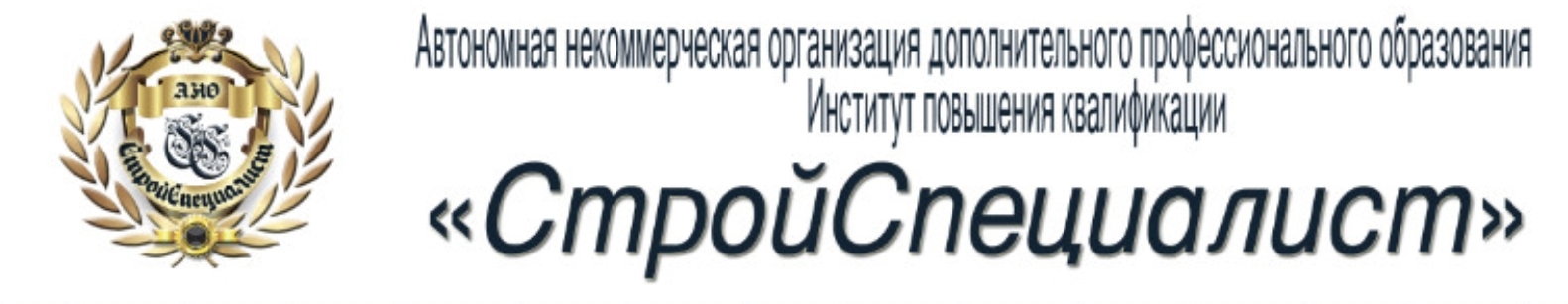 127055, РФ, г. Москва, Сущёвская улица, д.27, строение 2, эт/пом/к/о 3/III/3/88. ИНН 7707491701  КПП 770701001 ОГРН 1137799016684тел: + 7 (495) 902 67 27 http://стройспециалист.рф , е-mail: info@strspec.ruУТВЕРЖЕНОПриказом №          от ОТЧЕТо поступлении финансовых средств и об их расходовании по итогам 2016 года№ ппНаименование показателейСумма (тыс.руб)1.Доходы организации всего16561в том числе:1.1.доходы от основного вида деятельности165611.2.целевое финансирование2.Расходы организации всего194522.1Расходы на оплату труда 1998в том числе:2.1.1.расходы на оплату труда работников14142.1.2.расходы на оплату труда работников, привлекаемых для работы по договорам ГПХ (включая договоры подряда)1492.1.3.Страховые взносы в социальные фонды4352.2.Оплата услуг17263в том числе:2.2.1.связь, коммунальные, телефон, интернет, почта1982.2.2.канцелярские расходы832.2.3.техническое оснащение, библиотечный фонд, эл. базы4472.2.4.аренда помещения6602.2.5.командировочные расходы02.2.6.реклама11302.2.7.юридические и консультационные расходы147452.3 Налоги191